                                                   Воспитатели:                                                         Богданова Т. Ю.                                                                                   Павлова Л. П.Дети под музыку входят в зал. Осенняя мелодия .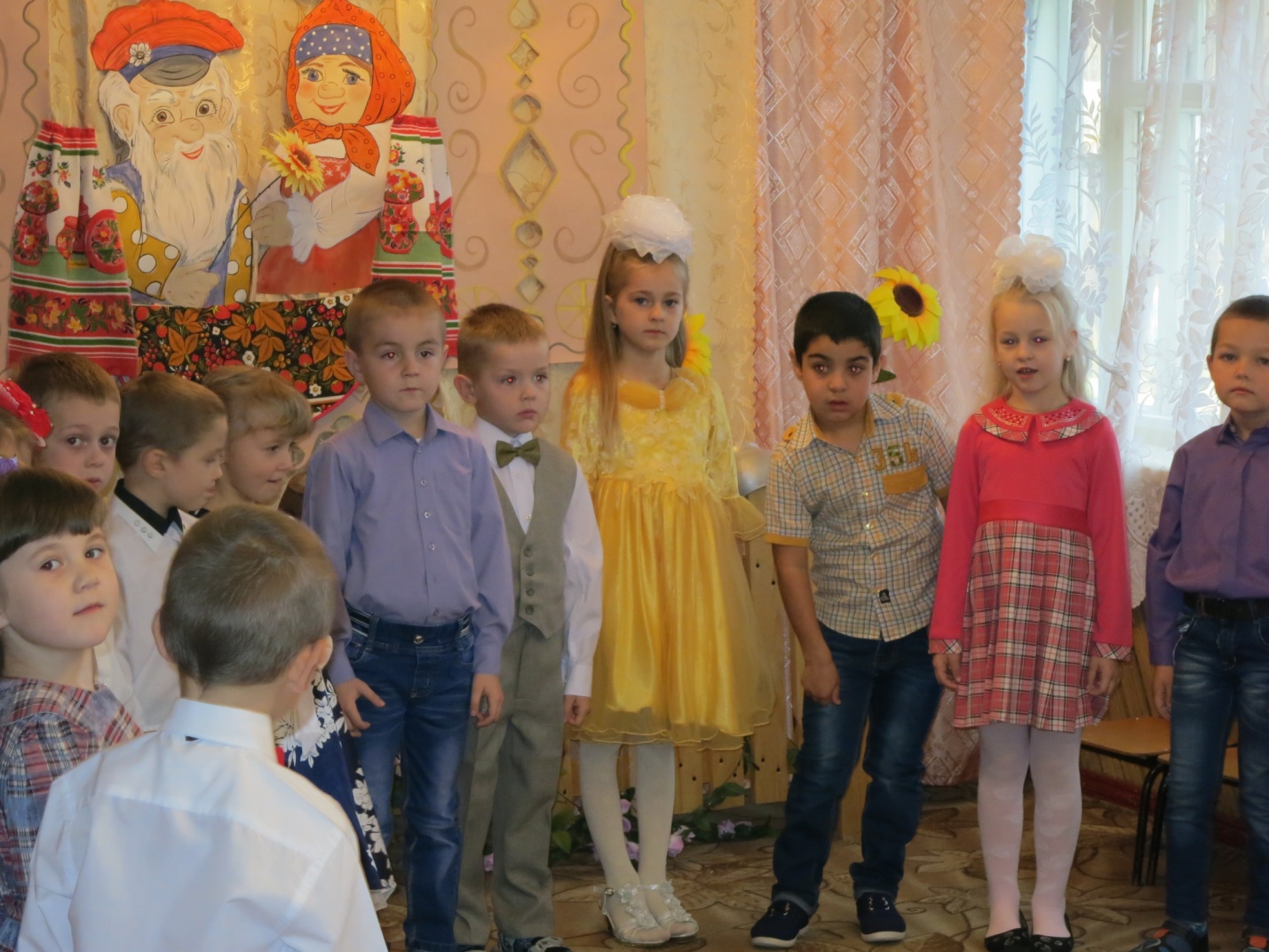 Ведущий 1: — За окошком метель золотая, кружит ветер осенней листвой,
Почему здесь цветы расцветают, словно летней, зеленой порой?Ведущий 2: — Потому что сегодня праздник, в нашем садике снова гости.
Всем ребятам сегодня сказали: людей пожилых прийти попросят.Ведущий 1:— Только где же они? Вон минутки как быстро летят!Ведущий 2: — Вы, наверное, что-то не поняли – вот они, перед вами сидят.Ведущий 1: — Вы, конечно, со мною шутите! Разве здесь сидят пожилые?
Ну, немного морщинок на лицах, а глаза-то совсем молодые!Ведущий 2: — Я понимаю ваше удивление. Разве можно назвать старыми, пожилыми людей, у которых глаза светятся молодым задором? Ничего, что морщинки на лицах, волосы побелели, любой из наших гостей может сказать, что душа по-прежнему молода и жажда жизни и деятельности не угасла с годами. Давайте поаплодируем нашим гостям, подарим им еще немного хорошего настроения.— Сегодня ваш праздник, и мы рады, что вы пришли к нам в садик. Наши дети приготовили для вас много интересного, забавного, смешного. Встречайте!— Наш поклон вам, наше спасибо за солнечность ваших глаз.
И за то, что осень красиво вашим праздником началась.— Дедушки и бабушки, милые, родные,
Ведь когда-то тоже вы были молодые!
И ходили в шортиках, и плели косички,
И стишки учили вы, как зайчики, лисички.— Мама с папой заняты, вечно на работе,
Вы сказку нам расскажете, и песенку споете!
Пирожки и блинчики стряпают бабули,
И играют в ладушки с внуками дедули.— Мы вас очень любим и желаем не болеть,
После отдыха на даче на Канары полететь!
Что сказать ещё такого, что вам нынче пожелать?
Чтоб хорошего закона не пришлось вам долго ждать.— Чтобы пенсию давали каждый месяц — миллион!
Вот тогда бы вы сказали: «Замечательный закон»!— Промелькнуло быстро лето, пробежало по цветам.
За горами бродит где-то и без нас скучает там.— Ну, а мы грустить не будем — осень тоже хороша.
Мы споём вам песню дружно, веселится пусть душа.Песня «Осень постучалась»Дети садятся на стульчики.Ведущий 1:— Международный день пожилых людей в России отмечается с 1992 года. И вот теперь у нас существует два праздника, когда пожилым людям мы оказываем особое внимание: 1 октября и 9 мая. Но мы хотим, чтобы таких дней было как можно больше, поэтому и пригласили вас на наш День пожилого человека в детском саду, на вечер отдыха, который назвали: «Нам года – не беда». Ведь вам хочется пообщаться, посудачить, отдохнуть от домашних забот, вспомнить дни молодости. Ведь у вас есть жизненная энергия, ваш творческий задор еще не остыл. Вам есть, чем поделиться друг с другом. Давайте с вами познакомимся. У кого в руках окажется цветок, тот и говорит о себе…Проводится игра БУДЕМ ЗНАКОМЫ.Звучит музыка, листок передаётся из рук в руки. Тот, у кого с окончанием музыки оказался листок в руках, рассказывает вкратце о себе. (Ф.И.О, чей дед или бабушка, кем работает или работал).Конкурс «Кто быстрее соберет ребенка в детский сад»Стихи1.Со мною бабушка моя,А значит в доме главный-яШкафы мне можно открыватьЦветы кефиром поливатьИграть подушкою в футболИ полотенцем чистить полМогу я есть руками тортНарочно хлопать дверью!А с мамой это не пройдетЯ уже проверилКак у нашей бабушкиХороши оладушки!Уселись мы рядкомПоливаем их медкомЗапиваем молоком!2.У мамы –работаУ папы-работаУ них для меня остается субботаА бабушка дома-всегда!Она не ругает меня никогда!Усадит, накормит: «Да ты не спеши!Ну, что там стряслось у тебя, расскажи?»А я говорю, а бабушка не перебивает,По крупинкам гречкуСидит –перебирает…Нам хорошо вот так, вдвоём,А дом без бабушки не дом.Ведущий 1:А сейчас пришла пора повеселить наших бабушек и дедушекТанец «Грибочки»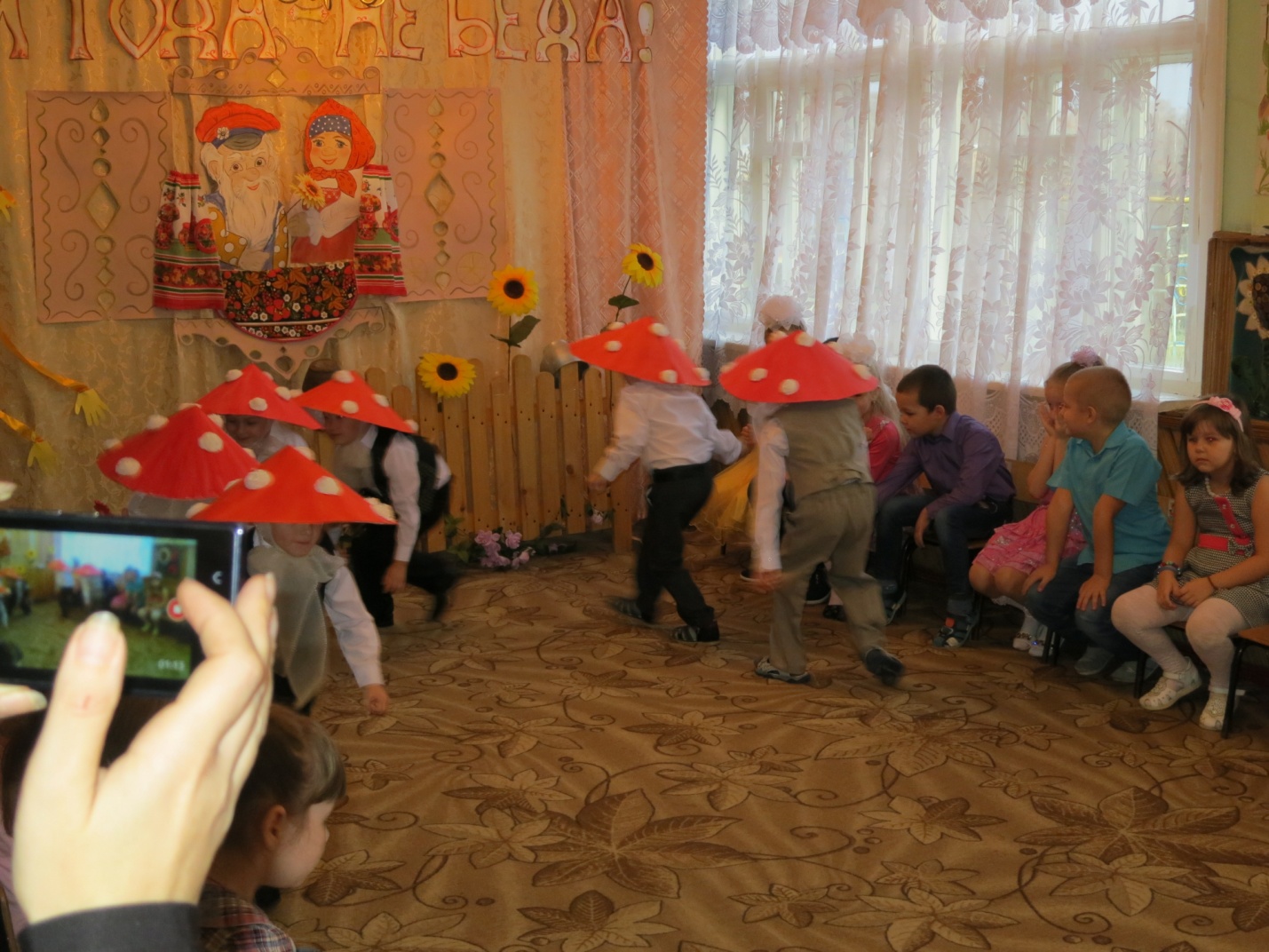 За дверью раздается шум.Ведущий 2:— Что за шум и тарарам? Кто-то в гости рвётся к нам!
Что ж, тихонько посидим.
Кто же это? Поглядим!Под музыку на метле влетает Баба-Яга.Баба-Яга:— В тёмной чаще на опушке я живу в своей избушке.
Я умею колдовать, лихо на метле летать.
Вижу, здесь полно ребят… Что же это?Дети: — Детский сад!Баба-Яга:— Значит, я не зря плутала! Значит, я туда попала!
Здравствуйте, ребятишки, девчонки и мальчишки!
Говорил мне Леший-брат: ты слетай-ка в детский сад!
Дети там гостей встречают, с праздником всех поздравляют
А меня ж не пригласили, про кра-са-ви-цу забыли!
Я обиды не прощаю, я веселье отменяю, всех отсюда выгоняю!Ведущий 2:— Перестань, Яга сердиться! Ну, куда это годится?
Да не трать ты силы зря, не боимся мы тебя!Баба-Яга:— Ах, меня вы не боитесь? Хорошо, тогда держитесь!
Я сейчас как закричу (кричит), как метлою застучу (стучит).
Злую скуку напущу! Мы со скукою друзья, нас развеселить нельзя!Ведущий 2:— Развесёлый мы народ, гоним скуку из ворот!
Если только захотим, и тебя развеселим!
Ставьте ушки на макушке! Детский сад поёт частушки!ЧАСТУШКИ ВНУЧАТ.1. Мы на празднике своём вам частушки пропоём
Как мы с дедом и бабулей очень весело живём!2. Мне бабуля говорит, у меня кругом болит.
Посидел я с ней три дня — заболело у меня.3. Стал я бабушку лечить свою нездоровую
И поставил ей на спину банку трёхлитровую4. Стала бабушка плясать и чечётку отбивать
Так развеселился, люстра повалилася.5. Нынче с бабушкой моей мы пошли играть в хоккей.
Я забил ей шайбы три, а она мне тридцать три.6. Ёлочки-сосёночки, колкие, зелёные,
Даже бабушки у нас в дедушек влюблённые!7. А моя бабуля Света не бранится, не ворчит,
На «тусовки» со мной ходит, с женихами говорит!8.Мы частушки вам пропели, хорошо ли плохо ли ,а теперь мы вас попросим, чтобы вы похлопали.Баба-Яга:— Ладно, ладно! Победили! Вы меня развеселили!
Но так просто я не сдамся. Нет! Такому не бывать!
Я вам всё равно отомщу, всё равно какую-нибудь пакость сделаю!Ведущий 1: — Ну, хватит, Бабуся сердиться ведь у тебя сегодня тоже праздник!Баба-Яга: — У меня? Какой праздник? День пожилого человека в детском саду! Ой, точно, ведь я тоже бабушка! Вы что и меня поздравлять будете?Ведущий 1: — Конечно, послушай, какие замечательные стихи приготовили для бабушек наши ребята.1.Бабушка, как солнышко, всех согреет взглядом,
Как внучатам хорошо с бабушкою рядом!
Всем подарит бабушка и тепло, и ласку,
Нежно приголубит нас и расскажет сказку.Бабушка родная, милая моя,
Больше всех на свете я люблю тебя.
По твоим морщинкам проведу рукой…
В целом свете нету бабушки такой.
Никогда не буду огорчать тебя.
Только будь здоровой бабушка моя!2.У меня есть бабушка, она печет оладушки Вяжет теплые носки Знает сказки и стихиБабушку свою люблюИ ей песенку подарюПесня «Без бабушки»Баба-Яга: — Ой, как вы любите своих бабушек. И я хочу, чтоб меня так же любили.Ведущий 2: — Для этого тебе нужно исправиться, быть доброй и не пугать детей.Баба-Яга: — Ну, я попробую. Здорово, тут у вас, только скучно мне стало.Ведущий 2: — Ну, скучать нам не годится! Будем дальше веселиться! Мы знаем, что бабушки хорошо знают своих внучат. Но, я думаю, всем будет интересно узнать, насколько хорошо дети знают своих бабушек.Проводится игра УЗНАЙ БАБУШКУ ПО ГОЛОСУ.Дети стоят в кругу с закрытыми глазами, а бабушка зовет своего внука или внучку, но не по имени, а ласково, например: солнышко, котенок. Дети должны угадать, кого позвали.Ведущий 1: — Сейчас, дорогие гости, предлагаю вспомнить те времена, когда вы каждый день спешили на танцы. Давайте вспомним, как это было и проведем веселую танцевальную разминку Встречайте! Танец« В стране магнолий».Баба-Яга: — Утомили вы меня, больше не могу.Ведущий 1: — А иногда нашим бабушкам и дедушкам некогда танцевать. Раз уж осень наступила, нужно урожай собрать. И собирать урожай нам помогут бабушки и дедушки.Проводится эстафета УРОЖАЙ.В каждой команде по 4 человека (дедушка, бабушка и два ребенка):первый обручем вспахивает поле,второй сажает картошку,третий складывает в машину,четвертый везет машину.Баба-Яга: — А я вот знаю, что все дети любят сказки. Многие сказки они слышали от вас. И сейчас мы проверим, хорошо ли вы их помните. А ваши внуки вам в этом помогут.Проводится викторина СКАЗКИ.Баба-Яга задает детям вопросы на знание сказок.Какое хлебобулочное изделие убежало от бабушки и от дедушки? (Колобок)Чья бабушка самая длинная на свете? (Удава)Какой герой очень любит варенье? (Карлсон)Какой герой имеет самый длинный нос? (Буратино)Назовите девочку с голубыми волосами (Мальвина)В какой сказке дед, чтобы вытащит огромное растение, должен был позвать на помощь всех домочадцев? (Репка)Какая героиня летает в ступе с метлой? (Баба-Яга)Какой герой не любит ни шоколада, ни мармелада. А любит только маленьких детей? (Бармалей)Ведущий 2: — Вот настала пора поговорить и о дедушках!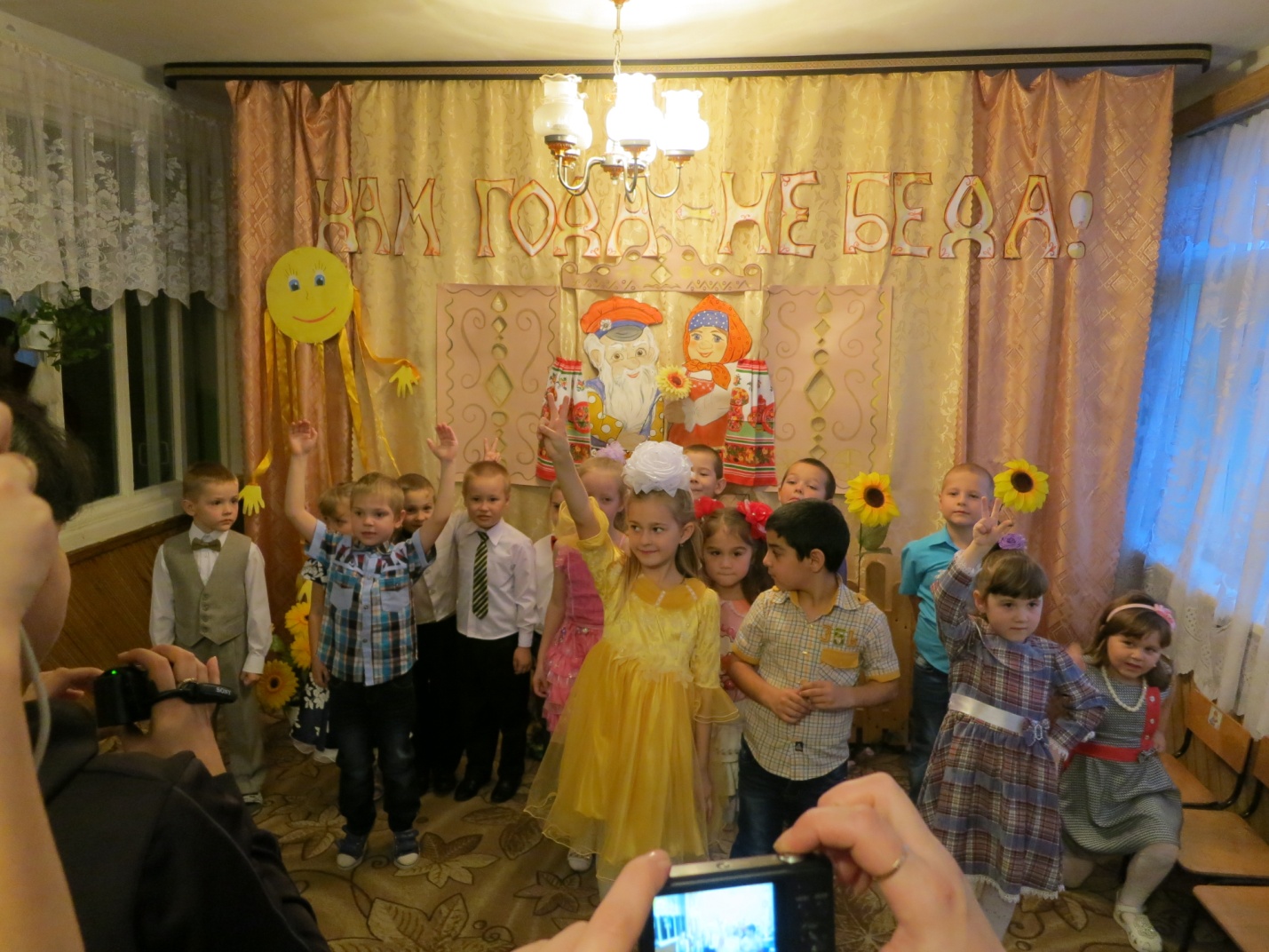 Дети старшей группы читают стихотворения.1.МОЙ ДЕДУЛЯМой дедуля дорогой, мы гордимся все тобой!
И скажу я по секрету: лучше нет на свете деда!
Буду я всегда стараться
На тебя во всём равняться!ДЕДУШКАДедушка очень у нас деловой:
Ходит по дому, забыл про покой.
Бабушке он помогает весь день,
Делать ему это вовсе не лень.
То постоянно очки он теряет,
То разобьет что-то он, то сломает,
Вечно спешит, а устанет от дел,
Сядет с газетой — уже захрапел.2.МОЙ ДЕДЕсли вдруг придется туго, друг спасет от разных бед.
Очень я похож на друга, потому что он мой дед.
Песня «Деда,дедушка»Ведущий 2: — Давайте вспомним, в какие игры вы с внуками играете на улице? А я приглашаю двух дедушек для конкурса. Все мы знаем, что мальчики большего всего на свете любят играть с машинками. Сейчас вы на прогулке будете играть этими отличными машинами. Задание такое. У вас равные дистанции, нужно не сходя со стула, закручивая верёвочку на карандаш подвести машину к себе, выигрывает тот, у кого машина быстрее окажется в руках.Проводится конкурс МАШИНКИ.Реквизит:2 машинки на верёвочке,2 стула.Баба-Яга:— Я душой помолодела, всё б плясала, песни пела.
Но пора и меру знать, нужно в лес скорей бежать!
Впредь меня не забывайте,
Чаще в гости приглашайте! До свидания!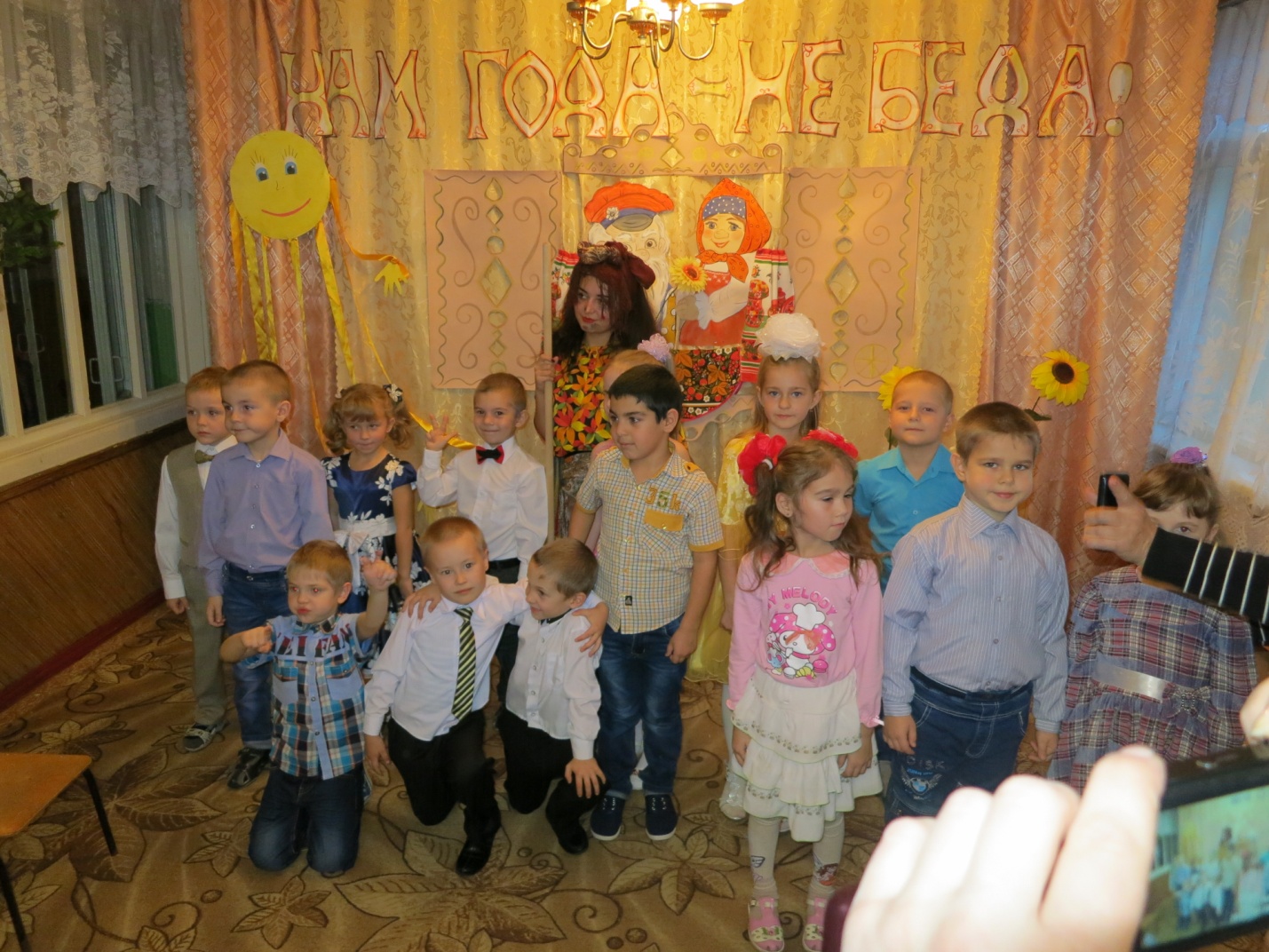 Ведущий 1:— Ну вот наш праздник подошёл к концу.
Все что в жизни самое лучшее, мы сегодня желаем для вас!
Солнце ясного, благополучия, теплых слов и приветливых глаз.Ведущий 2:— Ну а самое, самое главное пусть не старят вам душу года,
Здоровье покрепче чтоб век не болеть, жить не тужить, и душой не стареть.Ведущий 1:— Желаем, чтоб сердце ритмично стучало, чтоб годы замедлили бег.Ведущий 2:— Чтоб беды отпали, печаль не встречалась, и счастья хватило на век.Песня «Бабушки милые»